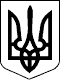 БЕРЕГІВСЬКА РАЙОННА ДЕРЖАВНА АДМІНІСТРАЦІЯЗАКАРПАТСЬКОЇ ОБЛАСТІР О З П О Р Я Д Ж Е Н Н Я_12.08.2021_                              Берегове                               №___216___Про нагородження Почесною грамотоюголови районної державної адміністраціїВідповідно до статей 6 і 39 Закону України „Про місцеві державні адміністрації”:Нагородити Почесною грамотою голови райдержадміністрації за вагомий особистий внесок у соціально – економічний розвиток громади, сумлінне виконання професійних обов’язків та з нагоди 30-ї річниці Незалежності України:Голова державної адміністрації                                                   Ігор ВАНТЮХБОДНАР Марію-Магдалину Михайлівнуінспектора   відділу   земельних ресурсів     та просторового планування Пийтерфолвівської сільської ради Берегівського району Закарпатської областіКОРЧИНСЬКУ Катерину Йосипівнусестру медичну загальної практики сімейної медицини амбулаторії села Чорнотисів комунального некомерційного підприємства „Виноградівський центр первинної медико – санітарної допомоги ˮ Виноградівської міської радиПОЛОЖНИК Йолану Євгенівнувчителя початкових класів Тисобикеньської гімназії Пийтерфолвівської сільської ради Берегівського району Закарпатської області